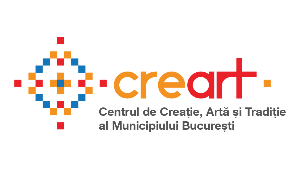 Formular de înscriere pentru categoria „Produse alimentare”La pas pe Calea Victoriei3-4 iunie 2017, Calea VictorieiPrecizare importantă – Pentru acest eveniment, ne dorim să  sărbătorim copilăria, începutul verii și al vacanței, la o plimbare relaxantă, ce poartă  „savoarea” uneia dintre cele mai  ilustrative străzi din București. De aceea, pentru acest eveniment căutăm cu precădere / îndeosebi produse comercializate de tipul:dulciuri ambalate; ciocolată, bomboane, turtă dulce; miere.preparate to-go: sandwich-uri, burgeri, clatite, waffles, inghetata;bauturi: ceai, cafea, ciocolata caldă, băuturi răcoritoareParticiparea în calitate de expozant în cadrul evenimentului s e realizează prin completarea formularului, transmiterea tuturor documentelor solicitate și selectarea expozantului de către comisia de selecție.În completarea formularului trebuie să oferiți informații suficiente, relevante activității dumneavoastră și să vă încadrați într-una dintre categoriile enumerate în formular.  Dacă organizatorul are îndoieli asupra calității sau veridicității produselor din maniera în care au fost prezentate în formularul de înscriere, își rezervă dreptul de a plasa expozantul înscris într-o altă categorie.Expozanții înscriși ce vor fi acceptați în urma procesului de selecție, vor ocupa un spațiu alocat  de către organizator, ținând cont de nevoile logistice ale acestuia.__________________________________________________________________________________________________________________________________________________________________________________________________________________________________________________________________________________________________________________________________________________________________________________________________________________________________________________________________________________________________________________________________________________________________________________________________________________________________________________________________________________________________________________________________________________________________________________________________________________________________________________________________________________________________________________________________________________________________________________________________________________________________________________________________________________________________________________________________________________________________________________________________________________________________________________________________________________________________________________________________________________________________________________________________________________________________________________________________________________________________________________________________________________________________________________________________________________________________________________________________________________________________________________________________________________________________________________________________________________________________________________________________________________________________________________________________________________________________Formular de înscriere*Minim 5 fotografii ale produselor*Minim 2 fotografii ale standului de la un eveniment anteriorMinim 5 fotografii ale locului/atelierului/laboratorului de producție Alte documente de prezentare_________________________________________________Declarație de Autenticitate*Copie Certificat de Înregistrare Fiscală*Copie C.I administrator/președinte*Document de înregistrare emis de către Direcția Sanitar Veterinară*Toate detaliile și informațiile oferite în prezentul formular sunt confidențiale. Informațiile sunt păstrate în dosarul de aplicare în format fizic și electronic în baza de date creart. Informațiile oferite pot sta la baza unor eventuale referințe în organizarea evenimentelor viitoare.Organizatorul poate prelua imagini de pe site-ul sau pagina de Facebook a expozantului pentru a promova produsele și standul acestuia pe rețelele sociale ale evenimentului.           Da, sunt de acord!						                                         Nu, nu sunt de acord!Prin completarea acestui formular, confirm că am citit și înțeles toate secțiunile acestuia. De asemenea, confirm că toate detaliile și materialele atașate sunt corecte și reale. Înțeleg că falsificarea informațiilor din dosarul de aplicare și o înregistrare ulterioară cu aceleași date, conduc la excluderea din procesul de selecție. Nume și Prenume:Semnătură:Data:Declarație de Autenticitate Vă rugăm să explicați în detaliu procesul de realizare al produselor pe care doriți să le comercializați și implicarea dumneavoastră în producerea lor:____________________________________________________________________________________________________________________________________________________________________________________________________________________________________________________________________________________________________________________________________________________________________________________________________________________________________________________________________________________________________________________________________________________________________________________________________________________________________________________________________________________________________________________________________________________________________________________________________________________________________________________________________________________________________________________________________________________________________________________________________________________________________________________________________________________________________________________________________________________________________________________________________________________________________________________________________________________________________________________________________________________________________________________________________________________________________________________________________________________________________________________________________________________________________________________________________________________________________________________________________________________________________________________________________________________________________________________________________________________________________________________________________________________________________________________________________________________________________________________________________________________________________________________________Produse alimentare (se pot bifa ambele căsuțe, unde este cazul)           Sunt producătorul preparatelor alimentare finite vândute.           Sunt producătorul majorității materiei prime folosite în prepararea produselor vândute.Nume și Prenume_______________________________Denumire Expozant____________________________Data_________________________________________A1Produse alimentare de tip fast-food preparate pe loc (doar van-uri cu dimensiune max. 10-12m2)   Produse alimentare precum: sandwich-uri, burgeri, clatite, waffles, inghetata, etc.Produse alimentare precum: sandwich-uri, burgeri, clatite, waffles, inghetata, etc.A2Produse alimentare preparate în afara locației Produse alimentare precum: dulciuri ambalate; turtă dulce; miereProduse alimentare precum: dulciuri ambalate; turtă dulce; miereA3Stand de băuturi (fără băuturi alcoolice)- doar van-uri doar van-uri cu dimensiune max. 10-12m2 .Produse precum: ceai, cafea, ciocolata caldă, băuturi răcoritoare etc. Produse precum: ceai, cafea, ciocolata caldă, băuturi răcoritoare etc. Informații ale persoanei care completează formularul:Informații ale persoanei care completează formularul:*Nume*Prenume*Adresă:*Nr. telefon (1):  Nr. telefon (2):*Adresă e-mail:*Funcția:Informații personalitate juridică:Informații personalitate juridică:*Denumirea pers.   juridică:*Sediu social:*Nr. telefon:*Adresă e-mail:  Website:  Facebook:Categorii produse nealimentare - Selectați o singură categorie în care considerați că vă încadrați:Categorii produse nealimentare - Selectați o singură categorie în care considerați că vă încadrați:A1Produse alimentare de tip fast-food preparate pe loc (doar van-uri)A2Produse alimentare preparate în afara locației A3Stand de băuturi (fără băuturi alcoolice)- doar van1.2.3.4.5.6.7.